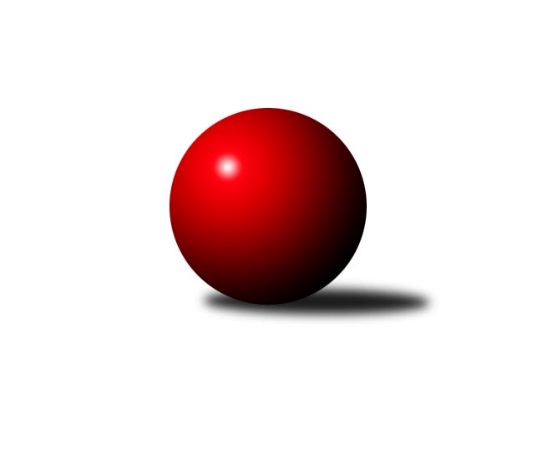 Č.12Ročník 2014/2015	25.5.2024 2. KLM B 2014/2015Statistika 12. kolaTabulka družstev:		družstvo	záp	výh	rem	proh	skore	sety	průměr	body	plné	dorážka	chyby	1.	KK PSJ Jihlava	12	11	0	1	79.0 : 17.0 	(192.5 : 95.5)	3447	22	2257	1190	15.3	2.	TJ Třebíč	12	8	0	4	59.0 : 37.0 	(162.0 : 126.0)	3397	16	2224	1173	14.2	3.	KK Slovan Rosice	12	7	1	4	59.5 : 36.5 	(157.5 : 130.5)	3342	15	2207	1135	18.7	4.	TJ Sokol Vracov	12	7	1	4	52.5 : 43.5 	(148.5 : 139.5)	3304	15	2188	1116	18.4	5.	TJ Rostex Vyškov ˝A˝	12	6	2	4	56.0 : 40.0 	(168.0 : 120.0)	3311	14	2200	1111	20.6	6.	KK Blansko	12	6	1	5	47.5 : 48.5 	(130.5 : 157.5)	3334	13	2208	1126	22.8	7.	TJ Sokol Husovice	12	6	0	6	48.0 : 48.0 	(150.0 : 138.0)	3315	12	2213	1102	22	8.	KK Zábřeh	12	5	0	7	43.0 : 53.0 	(134.5 : 153.5)	3314	10	2205	1109	21.7	9.	TJ Horní Benešov ˝A˝	12	4	2	6	40.5 : 55.5 	(133.0 : 155.0)	3268	10	2191	1077	26.2	10.	TJ Opava˝A˝	12	3	1	8	31.0 : 65.0 	(126.0 : 162.0)	3278	7	2195	1083	25.9	11.	Sokol Přemyslovice˝A˝	12	3	0	9	29.0 : 67.0 	(102.5 : 185.5)	3200	6	2177	1023	28.8	12.	TJ Spartak Přerov	12	1	2	9	31.0 : 65.0 	(123.0 : 165.0)	3298	4	2195	1103	24.2Tabulka doma:		družstvo	záp	výh	rem	proh	skore	sety	průměr	body	maximum	minimum	1.	KK PSJ Jihlava	6	6	0	0	43.0 : 5.0 	(102.5 : 41.5)	3496	12	3531	3444	2.	TJ Třebíč	6	5	0	1	33.0 : 15.0 	(87.0 : 57.0)	3529	10	3592	3475	3.	TJ Horní Benešov ˝A˝	6	4	1	1	29.5 : 18.5 	(74.0 : 70.0)	3248	9	3286	3179	4.	TJ Sokol Vracov	6	4	1	1	29.0 : 19.0 	(79.5 : 64.5)	3344	9	3393	3294	5.	TJ Rostex Vyškov ˝A˝	6	4	0	2	30.0 : 18.0 	(86.5 : 57.5)	3317	8	3358	3258	6.	KK Slovan Rosice	6	3	1	2	31.5 : 16.5 	(80.5 : 63.5)	3365	7	3437	3299	7.	KK Blansko	6	3	1	2	28.0 : 20.0 	(70.5 : 73.5)	3425	7	3561	3294	8.	TJ Sokol Husovice	6	3	0	3	26.0 : 22.0 	(76.5 : 67.5)	3302	6	3341	3270	9.	KK Zábřeh	6	3	0	3	23.0 : 25.0 	(66.0 : 78.0)	3269	6	3337	3206	10.	Sokol Přemyslovice˝A˝	6	2	0	4	17.0 : 31.0 	(56.0 : 88.0)	3138	4	3283	3037	11.	TJ Opava˝A˝	6	2	0	4	16.0 : 32.0 	(58.5 : 85.5)	3228	4	3372	3098	12.	TJ Spartak Přerov	6	0	1	5	15.0 : 33.0 	(63.0 : 81.0)	3292	1	3368	3245Tabulka venku:		družstvo	záp	výh	rem	proh	skore	sety	průměr	body	maximum	minimum	1.	KK PSJ Jihlava	6	5	0	1	36.0 : 12.0 	(90.0 : 54.0)	3439	10	3607	3339	2.	KK Slovan Rosice	6	4	0	2	28.0 : 20.0 	(77.0 : 67.0)	3338	8	3415	3227	3.	TJ Rostex Vyškov ˝A˝	6	2	2	2	26.0 : 22.0 	(81.5 : 62.5)	3310	6	3370	3243	4.	TJ Třebíč	6	3	0	3	26.0 : 22.0 	(75.0 : 69.0)	3375	6	3460	3312	5.	TJ Sokol Vracov	6	3	0	3	23.5 : 24.5 	(69.0 : 75.0)	3297	6	3346	3245	6.	TJ Sokol Husovice	6	3	0	3	22.0 : 26.0 	(73.5 : 70.5)	3317	6	3455	3182	7.	KK Blansko	6	3	0	3	19.5 : 28.5 	(60.0 : 84.0)	3319	6	3424	3202	8.	KK Zábřeh	6	2	0	4	20.0 : 28.0 	(68.5 : 75.5)	3321	4	3441	3165	9.	TJ Spartak Přerov	6	1	1	4	16.0 : 32.0 	(60.0 : 84.0)	3300	3	3388	3203	10.	TJ Opava˝A˝	6	1	1	4	15.0 : 33.0 	(67.5 : 76.5)	3287	3	3382	3205	11.	Sokol Přemyslovice˝A˝	6	1	0	5	12.0 : 36.0 	(46.5 : 97.5)	3210	2	3286	3138	12.	TJ Horní Benešov ˝A˝	6	0	1	5	11.0 : 37.0 	(59.0 : 85.0)	3271	1	3397	3110Tabulka podzimní části:		družstvo	záp	výh	rem	proh	skore	sety	průměr	body	doma	venku	1.	KK PSJ Jihlava	12	11	0	1	79.0 : 17.0 	(192.5 : 95.5)	3447	22 	6 	0 	0 	5 	0 	1	2.	TJ Třebíč	12	8	0	4	59.0 : 37.0 	(162.0 : 126.0)	3397	16 	5 	0 	1 	3 	0 	3	3.	KK Slovan Rosice	12	7	1	4	59.5 : 36.5 	(157.5 : 130.5)	3342	15 	3 	1 	2 	4 	0 	2	4.	TJ Sokol Vracov	12	7	1	4	52.5 : 43.5 	(148.5 : 139.5)	3304	15 	4 	1 	1 	3 	0 	3	5.	TJ Rostex Vyškov ˝A˝	12	6	2	4	56.0 : 40.0 	(168.0 : 120.0)	3311	14 	4 	0 	2 	2 	2 	2	6.	KK Blansko	12	6	1	5	47.5 : 48.5 	(130.5 : 157.5)	3334	13 	3 	1 	2 	3 	0 	3	7.	TJ Sokol Husovice	12	6	0	6	48.0 : 48.0 	(150.0 : 138.0)	3315	12 	3 	0 	3 	3 	0 	3	8.	KK Zábřeh	12	5	0	7	43.0 : 53.0 	(134.5 : 153.5)	3314	10 	3 	0 	3 	2 	0 	4	9.	TJ Horní Benešov ˝A˝	12	4	2	6	40.5 : 55.5 	(133.0 : 155.0)	3268	10 	4 	1 	1 	0 	1 	5	10.	TJ Opava˝A˝	12	3	1	8	31.0 : 65.0 	(126.0 : 162.0)	3278	7 	2 	0 	4 	1 	1 	4	11.	Sokol Přemyslovice˝A˝	12	3	0	9	29.0 : 67.0 	(102.5 : 185.5)	3200	6 	2 	0 	4 	1 	0 	5	12.	TJ Spartak Přerov	12	1	2	9	31.0 : 65.0 	(123.0 : 165.0)	3298	4 	0 	1 	5 	1 	1 	4Tabulka jarní části:		družstvo	záp	výh	rem	proh	skore	sety	průměr	body	doma	venku	1.	KK Slovan Rosice	0	0	0	0	0.0 : 0.0 	(0.0 : 0.0)	0	0 	0 	0 	0 	0 	0 	0 	2.	TJ Sokol Husovice	0	0	0	0	0.0 : 0.0 	(0.0 : 0.0)	0	0 	0 	0 	0 	0 	0 	0 	3.	KK Zábřeh	0	0	0	0	0.0 : 0.0 	(0.0 : 0.0)	0	0 	0 	0 	0 	0 	0 	0 	4.	TJ Spartak Přerov	0	0	0	0	0.0 : 0.0 	(0.0 : 0.0)	0	0 	0 	0 	0 	0 	0 	0 	5.	TJ Sokol Vracov	0	0	0	0	0.0 : 0.0 	(0.0 : 0.0)	0	0 	0 	0 	0 	0 	0 	0 	6.	KK PSJ Jihlava	0	0	0	0	0.0 : 0.0 	(0.0 : 0.0)	0	0 	0 	0 	0 	0 	0 	0 	7.	Sokol Přemyslovice˝A˝	0	0	0	0	0.0 : 0.0 	(0.0 : 0.0)	0	0 	0 	0 	0 	0 	0 	0 	8.	TJ Rostex Vyškov ˝A˝	0	0	0	0	0.0 : 0.0 	(0.0 : 0.0)	0	0 	0 	0 	0 	0 	0 	0 	9.	KK Blansko	0	0	0	0	0.0 : 0.0 	(0.0 : 0.0)	0	0 	0 	0 	0 	0 	0 	0 	10.	TJ Třebíč	0	0	0	0	0.0 : 0.0 	(0.0 : 0.0)	0	0 	0 	0 	0 	0 	0 	0 	11.	TJ Opava˝A˝	0	0	0	0	0.0 : 0.0 	(0.0 : 0.0)	0	0 	0 	0 	0 	0 	0 	0 	12.	TJ Horní Benešov ˝A˝	0	0	0	0	0.0 : 0.0 	(0.0 : 0.0)	0	0 	0 	0 	0 	0 	0 	0 Zisk bodů pro družstvo:		jméno hráče	družstvo	body	zápasy	v %	dílčí body	sety	v %	1.	Stanislav Partl 	KK PSJ Jihlava 	11	/	12	(92%)	38.5	/	48	(80%)	2.	Václav Rychtařík ml.	KK PSJ Jihlava 	11	/	12	(92%)	35.5	/	48	(74%)	3.	Tomáš Valík 	KK PSJ Jihlava 	11	/	12	(92%)	35	/	48	(73%)	4.	Tomaš Žižlavský 	TJ Sokol Husovice 	10	/	12	(83%)	34	/	48	(71%)	5.	Daniel Braun 	KK PSJ Jihlava 	10	/	12	(83%)	33.5	/	48	(70%)	6.	Jiří Partl 	KK PSJ Jihlava 	9	/	11	(82%)	26	/	44	(59%)	7.	Josef Touš 	KK Zábřeh 	9	/	12	(75%)	26.5	/	48	(55%)	8.	Milan Kanda 	TJ Spartak Přerov 	9	/	12	(75%)	26.5	/	48	(55%)	9.	Jan Machálek ml. ml.	TJ Sokol Husovice 	9	/	12	(75%)	26	/	48	(54%)	10.	Petr Polanský 	TJ Sokol Vracov 	9	/	13	(69%)	25	/	52	(48%)	11.	Adam Palko 	KK Slovan Rosice 	8	/	10	(80%)	26.5	/	40	(66%)	12.	Václav Rypel 	TJ Třebíč 	8	/	11	(73%)	29	/	44	(66%)	13.	Martin Procházka 	KK Blansko  	8	/	11	(73%)	28.5	/	44	(65%)	14.	Jiří Zemek 	KK Slovan Rosice 	8	/	11	(73%)	23	/	44	(52%)	15.	Petr Pevný 	TJ Rostex Vyškov ˝A˝ 	8	/	12	(67%)	35	/	48	(73%)	16.	Robert Pevný 	TJ Třebíč 	8	/	12	(67%)	29	/	48	(60%)	17.	Dalibor Matyáš 	KK Slovan Rosice 	7	/	11	(64%)	24.5	/	44	(56%)	18.	Martin Honc 	KK Blansko  	7	/	11	(64%)	22.5	/	44	(51%)	19.	Luděk Rychlovský 	TJ Rostex Vyškov ˝A˝ 	7	/	12	(58%)	28.5	/	48	(59%)	20.	Jiří Trávníček 	TJ Rostex Vyškov ˝A˝ 	7	/	12	(58%)	28.5	/	48	(59%)	21.	Jan Dobeš 	TJ Třebíč 	7	/	12	(58%)	28	/	48	(58%)	22.	Jiří Mikoláš 	TJ Třebíč 	7	/	12	(58%)	26.5	/	48	(55%)	23.	Petr Dobeš ml.	TJ Třebíč 	7	/	12	(58%)	24	/	48	(50%)	24.	Petr Michálek 	KK Blansko  	7	/	12	(58%)	23	/	48	(48%)	25.	Jiří Zezulka st. 	Sokol Přemyslovice˝A˝ 	7	/	12	(58%)	21	/	48	(44%)	26.	Tomáš Procházka 	TJ Rostex Vyškov ˝A˝ 	6	/	10	(60%)	24	/	40	(60%)	27.	Tomáš Kordula 	TJ Sokol Vracov 	6	/	10	(60%)	23	/	40	(58%)	28.	Jiří Axman st.	KK Slovan Rosice 	6	/	10	(60%)	22.5	/	40	(56%)	29.	Ivo Fabík 	KK Slovan Rosice 	6	/	10	(60%)	21	/	40	(53%)	30.	František Svoboda 	TJ Sokol Vracov 	6	/	11	(55%)	23.5	/	44	(53%)	31.	Josef Sitta 	KK Zábřeh 	6	/	12	(50%)	29	/	48	(60%)	32.	Jan Tužil 	TJ Sokol Vracov 	6	/	12	(50%)	28.5	/	48	(59%)	33.	Zdeněk Švub 	KK Zábřeh 	6	/	12	(50%)	24.5	/	48	(51%)	34.	Kamil Kubeša 	TJ Horní Benešov ˝A˝ 	6	/	12	(50%)	23.5	/	48	(49%)	35.	Jaromír Čapek 	TJ Rostex Vyškov ˝A˝ 	6	/	12	(50%)	23	/	48	(48%)	36.	Petr Bracek 	TJ Opava˝A˝ 	6	/	12	(50%)	22.5	/	48	(47%)	37.	Petr Streubel st.	KK Slovan Rosice 	5.5	/	9	(61%)	21.5	/	36	(60%)	38.	Filip Kordula 	TJ Sokol Vracov 	5.5	/	12	(46%)	21.5	/	48	(45%)	39.	Zbyněk Černý 	TJ Horní Benešov ˝A˝ 	5	/	6	(83%)	15.5	/	24	(65%)	40.	Jan Machálek st.	TJ Sokol Husovice 	5	/	11	(45%)	25.5	/	44	(58%)	41.	Milan Vaněk 	TJ Opava˝A˝ 	5	/	11	(45%)	23.5	/	44	(53%)	42.	Marek Hynar 	TJ Opava˝A˝ 	5	/	11	(45%)	22	/	44	(50%)	43.	Jakub Hnát 	TJ Sokol Husovice 	5	/	11	(45%)	21	/	44	(48%)	44.	Michal Hrdlička 	KK Slovan Rosice 	5	/	11	(45%)	18.5	/	44	(42%)	45.	Vladislav Pečinka 	TJ Horní Benešov ˝A˝ 	5	/	11	(45%)	18	/	44	(41%)	46.	Jaromír Hendrych ml. 	TJ Horní Benešov ˝A˝ 	5	/	12	(42%)	23.5	/	48	(49%)	47.	Miroslav Petřek ml.	TJ Horní Benešov ˝A˝ 	5	/	12	(42%)	21.5	/	48	(45%)	48.	Marian Hošek 	TJ Spartak Přerov 	5	/	12	(42%)	21.5	/	48	(45%)	49.	Jiří Flídr 	KK Zábřeh 	5	/	12	(42%)	18	/	48	(38%)	50.	Eduard Varga 	TJ Rostex Vyškov ˝A˝ 	4	/	8	(50%)	19.5	/	32	(61%)	51.	Kamil Nestrojil 	TJ Třebíč 	4	/	8	(50%)	17	/	32	(53%)	52.	Milan Zezulka 	Sokol Přemyslovice˝A˝ 	4	/	10	(40%)	17	/	40	(43%)	53.	Petr Hendrych 	TJ Opava˝A˝ 	4	/	11	(36%)	22	/	44	(50%)	54.	Jaroslav Krejčí 	TJ Spartak Přerov 	4	/	11	(36%)	22	/	44	(50%)	55.	Miroslav Vejtasa 	TJ Sokol Husovice 	4	/	11	(36%)	20	/	44	(45%)	56.	Roman Goldemund 	TJ Spartak Přerov 	4	/	11	(36%)	15	/	44	(34%)	57.	Petr Havíř 	KK Blansko  	4	/	12	(33%)	20.5	/	48	(43%)	58.	Jakub Flek 	KK Blansko  	4	/	12	(33%)	19	/	48	(40%)	59.	Zdeněk Černý 	TJ Horní Benešov ˝A˝ 	3.5	/	12	(29%)	20.5	/	48	(43%)	60.	Roman Flek 	KK Blansko  	3.5	/	12	(29%)	16	/	48	(33%)	61.	Jakub Zdražil 	KK PSJ Jihlava 	3	/	5	(60%)	12	/	20	(60%)	62.	Zdeněk Peč 	Sokol Přemyslovice˝A˝ 	3	/	7	(43%)	13.5	/	28	(48%)	63.	Jakub Pleban 	TJ Spartak Přerov 	3	/	8	(38%)	13	/	32	(41%)	64.	Martin Marek 	TJ Opava˝A˝ 	3	/	9	(33%)	14.5	/	36	(40%)	65.	Vojtěch Jurníček 	Sokol Přemyslovice˝A˝ 	3	/	9	(33%)	11	/	36	(31%)	66.	David Plšek 	TJ Sokol Husovice 	3	/	10	(30%)	18.5	/	40	(46%)	67.	Eduard Tomek 	Sokol Přemyslovice˝A˝ 	3	/	11	(27%)	15.5	/	44	(35%)	68.	Pavel Polanský ml. ml.	TJ Sokol Vracov 	3	/	12	(25%)	21.5	/	48	(45%)	69.	Marek Ollinger 	KK Zábřeh 	2	/	3	(67%)	8	/	12	(67%)	70.	Michal Albrecht 	KK Zábřeh 	2	/	3	(67%)	7	/	12	(58%)	71.	František Caha 	TJ Třebíč 	2	/	3	(67%)	6	/	12	(50%)	72.	Jiří Ouhel 	KK PSJ Jihlava 	2	/	7	(29%)	11	/	28	(39%)	73.	Bedřich Pluhař 	TJ Opava˝A˝ 	2	/	9	(22%)	14.5	/	36	(40%)	74.	Petr Pavelka ml 	TJ Spartak Přerov 	2	/	10	(20%)	12.5	/	40	(31%)	75.	Tomáš Vejmola 	TJ Rostex Vyškov ˝A˝ 	1	/	1	(100%)	2.5	/	4	(63%)	76.	Petr Rak 	TJ Horní Benešov ˝A˝ 	1	/	1	(100%)	2	/	4	(50%)	77.	Petr Vácha 	TJ Spartak Přerov 	1	/	1	(100%)	2	/	4	(50%)	78.	Kamil Bednář 	TJ Rostex Vyškov ˝A˝ 	1	/	2	(50%)	6	/	8	(75%)	79.	Tomáš Sasín 	TJ Sokol Vracov 	1	/	2	(50%)	5.5	/	8	(69%)	80.	David Janušík 	TJ Spartak Přerov 	1	/	3	(33%)	6.5	/	12	(54%)	81.	Jiří Michálek 	KK Zábřeh 	1	/	3	(33%)	6	/	12	(50%)	82.	Václav Švub 	KK Zábřeh 	1	/	3	(33%)	4	/	12	(33%)	83.	Jan Sedláček 	Sokol Přemyslovice˝A˝ 	1	/	8	(13%)	11	/	32	(34%)	84.	Radek Grulich 	Sokol Přemyslovice˝A˝ 	1	/	12	(8%)	9.5	/	48	(20%)	85.	Vlastimil Skopalík 	TJ Horní Benešov ˝A˝ 	0	/	1	(0%)	2	/	4	(50%)	86.	Vojtěch Venclík 	TJ Spartak Přerov 	0	/	1	(0%)	2	/	4	(50%)	87.	Martin Kuběna 	TJ Sokol Husovice 	0	/	1	(0%)	2	/	4	(50%)	88.	Milan Šula 	KK Zábřeh 	0	/	1	(0%)	2	/	4	(50%)	89.	Miloslav Krejčí 	TJ Rostex Vyškov ˝A˝ 	0	/	1	(0%)	1	/	4	(25%)	90.	Michal Rašťák 	TJ Horní Benešov ˝A˝ 	0	/	1	(0%)	1	/	4	(25%)	91.	Maciej Basista 	TJ Opava˝A˝ 	0	/	1	(0%)	1	/	4	(25%)	92.	Martin Cihlář 	KK Blansko  	0	/	1	(0%)	1	/	4	(25%)	93.	Jan Večerka 	TJ Rostex Vyškov ˝A˝ 	0	/	1	(0%)	0	/	4	(0%)	94.	Ladislav Musil 	KK Blansko  	0	/	1	(0%)	0	/	4	(0%)	95.	Bohuslav Čuba 	TJ Horní Benešov ˝A˝ 	0	/	1	(0%)	0	/	4	(0%)	96.	Luděk Zeman 	TJ Horní Benešov ˝A˝ 	0	/	2	(0%)	4	/	8	(50%)	97.	Vladimír Mánek 	TJ Spartak Přerov 	0	/	2	(0%)	2	/	8	(25%)	98.	Pavel Močár 	Sokol Přemyslovice˝A˝ 	0	/	2	(0%)	2	/	8	(25%)	99.	Milan Jahn 	TJ Opava˝A˝ 	0	/	6	(0%)	5	/	24	(21%)	100.	Lukáš Horňák 	KK Zábřeh 	0	/	10	(0%)	7.5	/	40	(19%)Průměry na kuželnách:		kuželna	průměr	plné	dorážka	chyby	výkon na hráče	1.	TJ Třebíč, 1-4	3469	2273	1196	17.0	(578.3)	2.	KK Blansko, 1-6	3408	2271	1136	24.2	(568.1)	3.	KK PSJ Jihlava, 1-4	3403	2247	1156	21.8	(567.3)	4.	TJ Spartak Přerov, 1-6	3343	2209	1133	20.2	(557.2)	5.	KK Slovan Rosice, 1-4	3334	2221	1112	23.4	(555.7)	6.	TJ Sokol Vracov, 1-6	3321	2211	1109	18.3	(553.6)	7.	TJ Sokol Husovice, 1-4	3302	2203	1098	23.0	(550.3)	8.	KK Vyškov, 1-4	3296	2203	1092	21.8	(549.4)	9.	TJ Opava, 1-4	3278	2184	1094	24.1	(546.5)	10.	KK Zábřeh, 1-4	3271	2163	1107	19.4	(545.2)	11.	 Horní Benešov, 1-4	3246	2177	1068	23.8	(541.0)	12.	Sokol Přemyslovice, 1-4	3193	2128	1064	21.7	(532.2)Nejlepší výkony na kuželnách:TJ Třebíč, 1-4KK PSJ Jihlava	3607	12. kolo	Petr Dobeš ml.	TJ Třebíč	664	7. koloTJ Třebíč	3592	11. kolo	Kamil Nestrojil 	TJ Třebíč	631	11. koloTJ Třebíč	3578	3. kolo	Stanislav Partl 	KK PSJ Jihlava	626	12. koloTJ Třebíč	3543	7. kolo	Václav Rychtařík ml.	KK PSJ Jihlava	626	12. koloTJ Třebíč	3493	12. kolo	Robert Pevný 	TJ Třebíč	625	12. koloTJ Třebíč	3490	5. kolo	Václav Rypel 	TJ Třebíč	624	11. koloTJ Třebíč	3475	9. kolo	Václav Rypel 	TJ Třebíč	623	12. koloTJ Sokol Husovice	3414	9. kolo	Marek Hynar 	TJ Opava˝A˝	622	3. koloTJ Spartak Přerov	3386	7. kolo	Robert Pevný 	TJ Třebíč	617	3. koloKK Zábřeh	3383	5. kolo	Jan Dobeš 	TJ Třebíč	610	11. koloKK Blansko, 1-6KK Blansko 	3561	5. kolo	Martin Procházka 	KK Blansko 	631	9. koloKK Blansko 	3507	9. kolo	Josef Sitta 	KK Zábřeh	622	3. koloKK Blansko 	3475	10. kolo	Martin Procházka 	KK Blansko 	619	5. koloTJ Sokol Husovice	3455	7. kolo	Daniel Braun 	KK PSJ Jihlava	610	10. koloKK PSJ Jihlava	3414	10. kolo	Roman Flek 	KK Blansko 	609	9. koloKK Zábřeh	3406	3. kolo	Petr Havíř 	KK Blansko 	604	5. koloTJ Spartak Přerov	3388	5. kolo	Martin Procházka 	KK Blansko 	602	10. koloKK Blansko 	3368	3. kolo	Josef Touš 	KK Zábřeh	598	3. koloTJ Horní Benešov ˝A˝	3347	9. kolo	Petr Havíř 	KK Blansko 	597	10. koloKK Blansko 	3345	1. kolo	Martin Marek 	TJ Opava˝A˝	596	1. koloKK PSJ Jihlava, 1-4KK PSJ Jihlava	3531	3. kolo	Tomáš Valík 	KK PSJ Jihlava	629	3. koloKK PSJ Jihlava	3513	9. kolo	Jakub Zdražil 	KK PSJ Jihlava	626	3. koloKK PSJ Jihlava	3511	1. kolo	Tomáš Valík 	KK PSJ Jihlava	623	1. koloKK PSJ Jihlava	3504	7. kolo	Stanislav Partl 	KK PSJ Jihlava	620	1. koloKK PSJ Jihlava	3474	5. kolo	Daniel Braun 	KK PSJ Jihlava	612	9. koloKK PSJ Jihlava	3444	11. kolo	Jiří Partl 	KK PSJ Jihlava	607	5. koloTJ Třebíč	3421	1. kolo	Tomáš Valík 	KK PSJ Jihlava	606	7. koloKK Slovan Rosice	3358	9. kolo	Václav Rychtařík ml.	KK PSJ Jihlava	604	9. koloTJ Horní Benešov ˝A˝	3347	11. kolo	Stanislav Partl 	KK PSJ Jihlava	603	9. koloTJ Sokol Vracov	3317	3. kolo	Daniel Braun 	KK PSJ Jihlava	602	5. koloTJ Spartak Přerov, 1-6KK PSJ Jihlava	3489	6. kolo	Stanislav Partl 	KK PSJ Jihlava	612	6. koloKK Zábřeh	3441	10. kolo	Ivo Fabík 	KK Slovan Rosice	602	4. koloKK Slovan Rosice	3415	4. kolo	Daniel Braun 	KK PSJ Jihlava	597	6. koloTJ Horní Benešov ˝A˝	3397	1. kolo	Tomáš Valík 	KK PSJ Jihlava	594	6. koloTJ Spartak Přerov	3368	10. kolo	Marek Ollinger 	KK Zábřeh	593	10. koloTJ Spartak Přerov	3344	1. kolo	Milan Kanda 	TJ Spartak Přerov	593	10. koloTJ Opava˝A˝	3338	8. kolo	Zdeněk Peč 	Sokol Přemyslovice˝A˝	591	2. koloSokol Přemyslovice˝A˝	3286	2. kolo	Kamil Kubeša 	TJ Horní Benešov ˝A˝	590	1. koloTJ Spartak Přerov	3281	4. kolo	Josef Sitta 	KK Zábřeh	590	10. koloTJ Spartak Přerov	3259	8. kolo	Jiří Partl 	KK PSJ Jihlava	588	6. koloKK Slovan Rosice, 1-4TJ Třebíč	3460	10. kolo	Petr Dobeš ml.	TJ Třebíč	632	10. koloKK Slovan Rosice	3437	7. kolo	Michal Hrdlička 	KK Slovan Rosice	611	7. koloKK Blansko 	3424	8. kolo	Jiří Zemek 	KK Slovan Rosice	607	1. koloKK Slovan Rosice	3409	8. kolo	Luděk Rychlovský 	TJ Rostex Vyškov ˝A˝	603	3. koloKK Slovan Rosice	3405	1. kolo	Dalibor Matyáš 	KK Slovan Rosice	597	10. koloTJ Rostex Vyškov ˝A˝	3362	3. kolo	Petr Havíř 	KK Blansko 	597	8. koloKK Slovan Rosice	3329	5. kolo	Ivo Fabík 	KK Slovan Rosice	595	1. koloKK Slovan Rosice	3310	10. kolo	Dalibor Matyáš 	KK Slovan Rosice	594	5. koloKK Slovan Rosice	3299	3. kolo	Tomáš Procházka 	TJ Rostex Vyškov ˝A˝	594	3. koloTJ Sokol Vracov	3245	1. kolo	Adam Palko 	KK Slovan Rosice	587	8. koloTJ Sokol Vracov, 1-6TJ Sokol Vracov	3393	4. kolo	Martin Procházka 	KK Blansko 	602	2. koloTJ Sokol Vracov	3376	12. kolo	František Svoboda 	TJ Sokol Vracov	601	4. koloKK Blansko 	3356	2. kolo	Petr Pavelka ml 	TJ Spartak Přerov	599	9. koloTJ Sokol Vracov	3352	11. kolo	Zdeněk Švub 	KK Zábřeh	598	7. koloTJ Třebíč	3343	4. kolo	Jan Machálek st.	TJ Sokol Husovice	593	11. koloTJ Sokol Vracov	3328	7. kolo	Jan Tužil 	TJ Sokol Vracov	593	4. koloTJ Sokol Vracov	3318	9. kolo	Tomáš Sasín 	TJ Sokol Vracov	591	4. koloTJ Sokol Husovice	3315	11. kolo	Jan Tužil 	TJ Sokol Vracov	591	9. koloTJ Sokol Vracov	3294	2. kolo	Jan Tužil 	TJ Sokol Vracov	588	2. koloTJ Spartak Přerov	3293	9. kolo	Pavel Polanský ml. ml.	TJ Sokol Vracov	585	11. koloTJ Sokol Husovice, 1-4KK PSJ Jihlava	3399	8. kolo	Daniel Braun 	KK PSJ Jihlava	624	8. koloKK Slovan Rosice	3358	6. kolo	Tomaš Žižlavský 	TJ Sokol Husovice	604	6. koloTJ Sokol Husovice	3341	6. kolo	Jakub Hnát 	TJ Sokol Husovice	589	6. koloTJ Sokol Husovice	3317	1. kolo	Jan Machálek st.	TJ Sokol Husovice	585	1. koloTJ Sokol Husovice	3312	10. kolo	Josef Touš 	KK Zábřeh	581	1. koloTJ Spartak Přerov	3302	3. kolo	Tomaš Žižlavský 	TJ Sokol Husovice	580	3. koloTJ Sokol Husovice	3299	8. kolo	Tomaš Žižlavský 	TJ Sokol Husovice	580	8. koloTJ Sokol Husovice	3274	3. kolo	Jan Machálek ml. ml.	TJ Sokol Husovice	578	8. koloTJ Sokol Husovice	3270	5. kolo	Tomaš Žižlavský 	TJ Sokol Husovice	575	1. koloKK Zábřeh	3270	1. kolo	Jan Machálek ml. ml.	TJ Sokol Husovice	575	10. koloKK Vyškov, 1-4TJ Rostex Vyškov ˝A˝	3358	12. kolo	Jiří Trávníček 	TJ Rostex Vyškov ˝A˝	602	11. koloTJ Rostex Vyškov ˝A˝	3353	11. kolo	Petr Pevný 	TJ Rostex Vyškov ˝A˝	594	12. koloKK Blansko 	3353	4. kolo	Luděk Rychlovský 	TJ Rostex Vyškov ˝A˝	590	8. koloTJ Rostex Vyškov ˝A˝	3344	2. kolo	Jiří Mikoláš 	TJ Třebíč	589	6. koloTJ Sokol Vracov	3337	8. kolo	Petr Pevný 	TJ Rostex Vyškov ˝A˝	589	11. koloTJ Rostex Vyškov ˝A˝	3323	6. kolo	Kamil Bednář 	TJ Rostex Vyškov ˝A˝	583	6. koloTJ Třebíč	3312	6. kolo	Petr Pevný 	TJ Rostex Vyškov ˝A˝	579	4. koloTJ Rostex Vyškov ˝A˝	3268	8. kolo	Roman Flek 	KK Blansko 	575	4. koloTJ Rostex Vyškov ˝A˝	3258	4. kolo	Tomáš Procházka 	TJ Rostex Vyškov ˝A˝	574	2. koloTJ Sokol Husovice	3231	2. kolo	Jiří Trávníček 	TJ Rostex Vyškov ˝A˝	573	6. koloTJ Opava, 1-4KK Slovan Rosice	3376	11. kolo	Daniel Braun 	KK PSJ Jihlava	597	2. koloTJ Opava˝A˝	3372	12. kolo	Václav Rychtařík ml.	KK PSJ Jihlava	595	2. koloTJ Rostex Vyškov ˝A˝	3352	7. kolo	Martin Marek 	TJ Opava˝A˝	588	12. koloTJ Sokol Vracov	3346	5. kolo	Tomáš Procházka 	TJ Rostex Vyškov ˝A˝	586	7. koloKK PSJ Jihlava	3339	2. kolo	Milan Vaněk 	TJ Opava˝A˝	585	9. koloTJ Opava˝A˝	3322	9. kolo	Petr Polanský 	TJ Sokol Vracov	583	5. koloKK Blansko 	3287	12. kolo	Jiří Zemek 	KK Slovan Rosice	578	11. koloSokol Přemyslovice˝A˝	3280	9. kolo	Adam Palko 	KK Slovan Rosice	578	11. koloTJ Opava˝A˝	3210	7. kolo	Martin Procházka 	KK Blansko 	575	12. koloTJ Opava˝A˝	3192	5. kolo	Tomáš Kordula 	TJ Sokol Vracov	572	5. koloKK Zábřeh, 1-4KK PSJ Jihlava	3384	4. kolo	Jiří Flídr 	KK Zábřeh	603	9. koloKK Zábřeh	3337	9. kolo	Jiří Partl 	KK PSJ Jihlava	599	4. koloTJ Sokol Husovice	3305	12. kolo	Tomaš Žižlavský 	TJ Sokol Husovice	597	12. koloKK Zábřeh	3300	6. kolo	Jiří Flídr 	KK Zábřeh	596	6. koloKK Slovan Rosice	3296	2. kolo	Petr Pevný 	TJ Rostex Vyškov ˝A˝	594	9. koloKK Zábřeh	3267	4. kolo	Tomáš Valík 	KK PSJ Jihlava	580	4. koloKK Zábřeh	3262	11. kolo	Dalibor Matyáš 	KK Slovan Rosice	579	2. koloTJ Rostex Vyškov ˝A˝	3255	9. kolo	Josef Sitta 	KK Zábřeh	575	11. koloKK Zábřeh	3243	12. kolo	Marek Ollinger 	KK Zábřeh	575	12. koloTJ Opava˝A˝	3209	6. kolo	Petr Bracek 	TJ Opava˝A˝	574	6. kolo Horní Benešov, 1-4TJ Třebíč	3343	2. kolo	Jiří Mikoláš 	TJ Třebíč	607	2. koloTJ Horní Benešov ˝A˝	3286	6. kolo	Robert Pevný 	TJ Třebíč	593	2. koloTJ Sokol Vracov	3282	6. kolo	Miroslav Petřek ml.	TJ Horní Benešov ˝A˝	586	6. koloTJ Horní Benešov ˝A˝	3269	12. kolo	Milan Vaněk 	TJ Opava˝A˝	581	4. koloTJ Horní Benešov ˝A˝	3262	4. kolo	Luděk Rychlovský 	TJ Rostex Vyškov ˝A˝	579	10. koloTJ Horní Benešov ˝A˝	3248	8. kolo	Tomáš Kordula 	TJ Sokol Vracov	578	6. koloTJ Horní Benešov ˝A˝	3245	2. kolo	Zbyněk Černý 	TJ Horní Benešov ˝A˝	577	6. koloTJ Rostex Vyškov ˝A˝	3243	10. kolo	Miroslav Petřek ml.	TJ Horní Benešov ˝A˝	575	8. koloTJ Spartak Přerov	3225	12. kolo	Miroslav Petřek ml.	TJ Horní Benešov ˝A˝	573	12. koloTJ Opava˝A˝	3205	4. kolo	Josef Touš 	KK Zábřeh	571	8. koloSokol Přemyslovice, 1-4TJ Třebíč	3370	8. kolo	Robert Pevný 	TJ Třebíč	627	8. koloTJ Rostex Vyškov ˝A˝	3370	1. kolo	Jiří Zezulka st. 	Sokol Přemyslovice˝A˝	592	6. koloSokol Přemyslovice˝A˝	3283	6. kolo	Václav Rypel 	TJ Třebíč	590	8. koloTJ Sokol Vracov	3255	10. kolo	Jaromír Čapek 	TJ Rostex Vyškov ˝A˝	576	1. koloKK Blansko 	3202	6. kolo	František Svoboda 	TJ Sokol Vracov	566	10. koloTJ Sokol Husovice	3182	4. kolo	Petr Pevný 	TJ Rostex Vyškov ˝A˝	563	1. koloSokol Přemyslovice˝A˝	3175	8. kolo	Jiří Trávníček 	TJ Rostex Vyškov ˝A˝	563	1. koloSokol Přemyslovice˝A˝	3162	3. kolo	Tomáš Procházka 	TJ Rostex Vyškov ˝A˝	561	1. koloSokol Přemyslovice˝A˝	3134	10. kolo	Milan Zezulka 	Sokol Přemyslovice˝A˝	559	6. koloTJ Horní Benešov ˝A˝	3110	3. kolo	Luděk Rychlovský 	TJ Rostex Vyškov ˝A˝	558	1. koloČetnost výsledků:	8.0 : 0.0	3x	7.0 : 1.0	16x	6.5 : 1.5	1x	6.0 : 2.0	13x	5.0 : 3.0	6x	4.0 : 4.0	5x	3.5 : 4.5	1x	3.0 : 5.0	7x	2.0 : 6.0	9x	1.0 : 7.0	8x	0.0 : 8.0	3x